Naina, CMA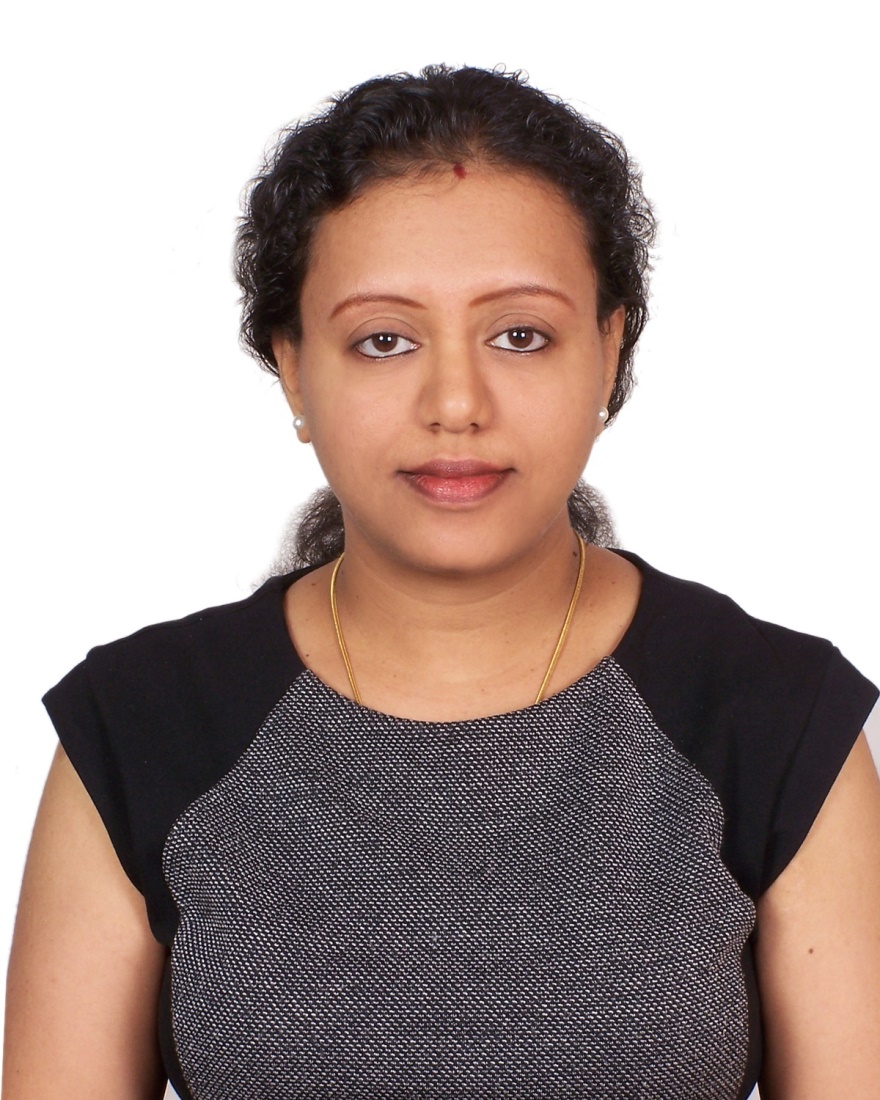 Email Id: naina.382937@2freemail.com Career Objective:Seeking position as an Accounts & Finance Executive, where extensive knowledge and experience will be further developed and utilized and also to continue my education in accounts and finance field.Areas of Expertise:Professional / Academic Qualification:Passed CMA from the Institute of Management Accountants in August 2017.Pursuing AICPA (IFRS) Certification Program as my CPE Requirements.Certification Courses done from National Stock Exchange (NCFM – Certification in Financial Markets) and Bombay Stock Exchange (CPCM – Comprehensive Program on Capital Markets) in 2005.Passed B.Com with Accountancy (Hons) from Mumbai University in 2000.Computer Proficiency:MS Office 2010(Word, Excel, Power Point)Accounting Software – QuickBooks, Peachtree, TALLYDiploma in Microsoft Certified E-Commerce Program (Year 2001)Professional Work Experience:Anwar Delhi Cafeteria, Sharjah, UAE.Accounting Manager – (May 2017 - till Date)Created Chart of Accounts and ensured all Sales, Purchases, expenses and journal entries are accounted and posted to general ledger.Developed budget and compared actuals to estimated costs/ revenues.Reconciled general ledger accounts, bank statements and managed Petty cash and Payrolls.Ensured documentation of financial transactions, reconciled financial discrepancies and took corrective measures.Prepared Monthly Financial statements (Balance Sheet, P&L and Cash Flow)Computed Quarterly Tax amounts and Compiled with federal tax filing requirements.Additionally, also co-ordinated with staff in executing special event orders.Responded efficiently to customer complaints and maintained quality Customer service standards.Provided training for the service staff in handling POS System and also ensured compliance with licensing, hygiene and safety regulations.Alphatek International FZC, Dubai, UAE.Accounts Assistant (Jan 2013- Jan 2016).Recorded all transactions, Journal entries and maintained day to day books of accounts in Peachtree.Prepared Monthly Financial Reports, Reconciled payments with the bills and also weekly Bank Reconciliation.Responded to queries relating to invoices & also liaised with Company auditors.Prepared Invoices for all the sales/ services rendered and followed up for the payments.Performed general office duties and administrative tasks as and when required.National Stock Exchange (NSE-IT – Mumbai, India)Software Consultant (Client Services – Software Audit (Dec 2004 to July 2005))Interfacing with Clients directly for various client queries and responsible for identifying defects in financial application product (PROBOS).Reviewed, assessed, analyzed the functionalities of the products accounting module and provided feedback through testing to ensure compliance with accounting policies and with Business requirement specification of the clients.Prepared detailed test cases and ensured defect free releases within the deadline.Prepared Power Point Presentations, for training, on all the accounting features of the PROBOS financial application for colleagues and for the clients.RGN Price & Co.(Chartered Accountants – Mumbai, India) Audit Assistant (Aug 2001- to Sept 2004).Performed full scale financial and operational audits in compliance with the audit plan and professional accounting standards for the clients like {Bank Of India, Citibank, Citicorp Capital Markets Ltd., Reliance Industries}.Assisted and executed audit work in accordance with professional auditing standards and prepared audit programs in compliance with RBI Guidelines.Prepared draft Audit report and followed up for the Auditee’s responses and assisted senior auditors in finalizing the draft reports.Personal ProfilesDate of Birth: 		2nd May’ 1980.Marital Status: 	Married.Nationality: 		Indian.Languages: 		English, Hindi, Marathi & MalayalamVisa Status:		Residence, Husbands Sponsorship.Driving License:	Valid License Issued by RTA Dubai.Hobbies:		Reading, Travelling.I, do hereby declare that the above information given by me is true to the best of my knowledge and belief.● Accounting & Auditing● Finalization of Accounts● Accounts Reconciliation● Financial Statements Reporting● Budget Preparation● Tax Returns Preparation